NO: 7720385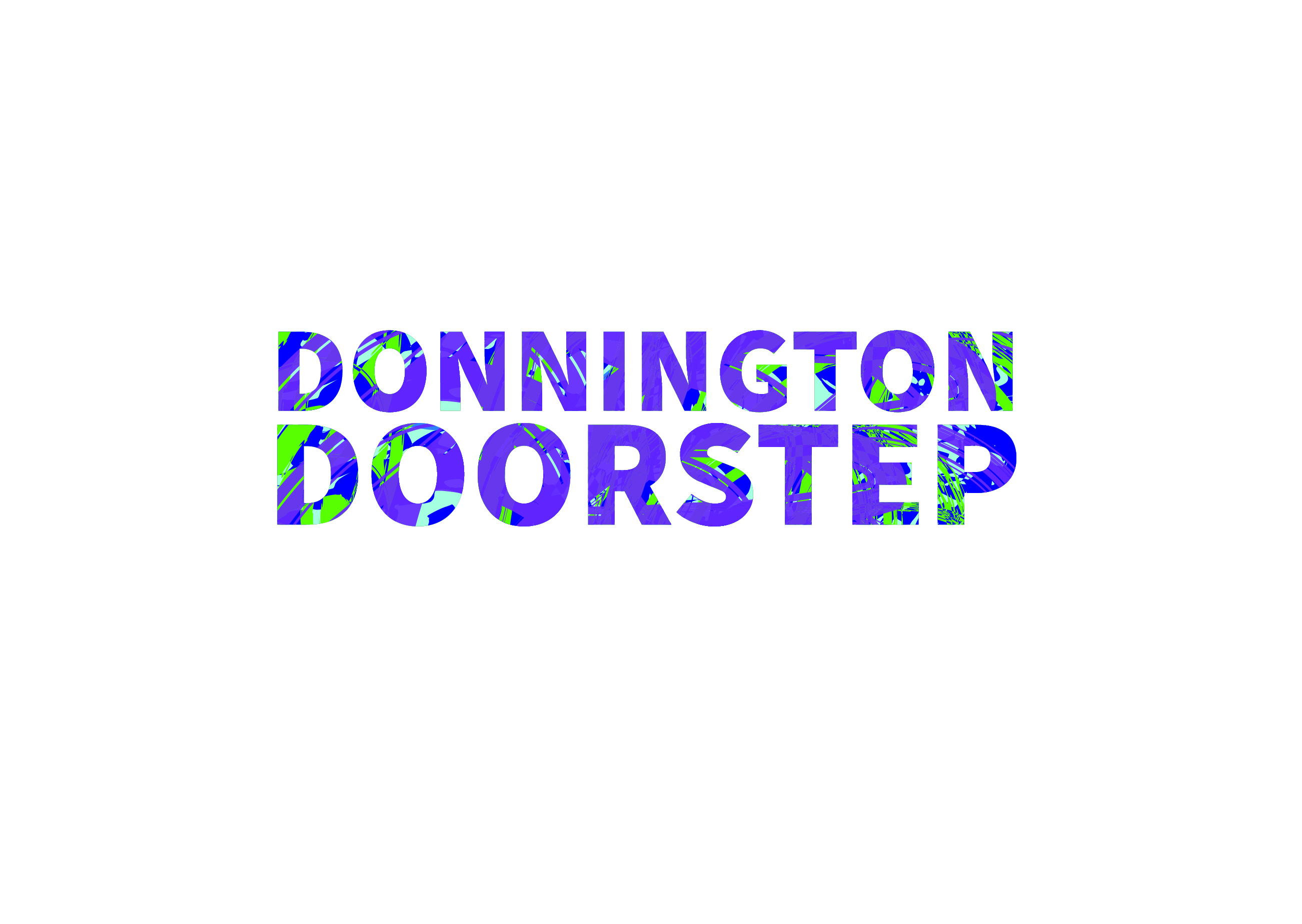 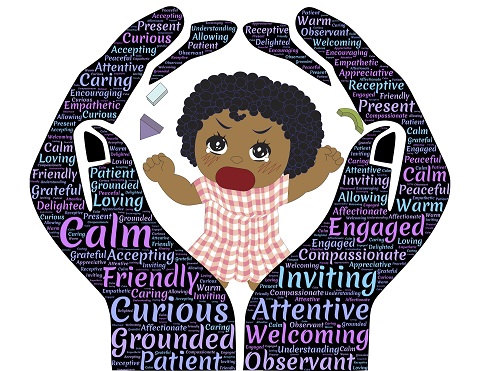 